Recall Cases Summary – US (Last Update Date: 31 October 2022)Date Product Categories Hazard Image 6-Oct-2022Tea KettleFood Contact MaterialFire Hazard, Burn Hazard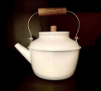 6-Oct-2022Rubber Strap for Swift Bicycle BagTools and HardwareInjury Hazard, Crash Hazard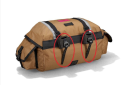 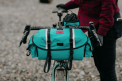 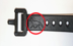 6-Oct-2022Gemini Portable Gas StoveOutdoor Living ItemsFire Hazard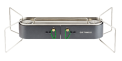 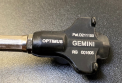 6-Oct-2022Desk and Storage UnitFurnitureLead Poisoning Hazard, Health Risk Hazard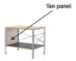 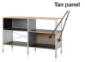 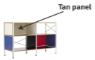 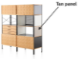 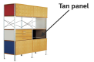 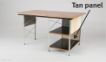 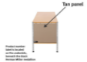 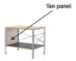 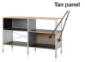 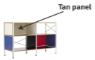 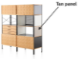 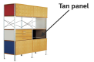 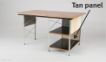 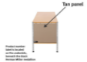 13-Oct-2022SnowmobileSporting Goods / EquipmentFire Hazard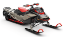 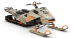 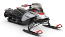 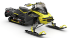 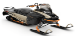 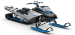 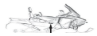 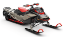 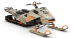 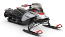 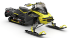 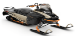 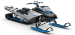 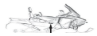 13-Oct-2022Children’s SleepwearFabric / Textile / Garment / Home TextileBurn Hazard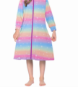 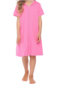 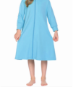 13-Oct-2022Scuba Diver Buoyancy Compensator DeviceTools and HardwareDrowning Hazard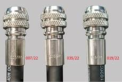 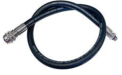 13-Oct-2022Early Learning Centre Little Senses Lights & Sounds Shape Sorter ToyToys and Childcare ProductsChoking Hazard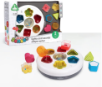 13-Oct-2022E-BikeSporting Goods / EquipmentFire Hazard, Burn Hazard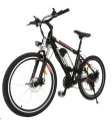 13-Oct-2022Outdoor FreezerElectrical AppliancesFire Hazard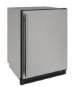 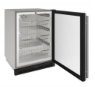 13-Oct-2022Air FryerHome Electrical AppliancesFire Hazard, Burn Hazard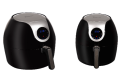 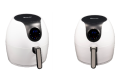 13-Oct-2022Children’s RingJewelryHealth Risk Hazard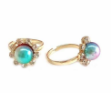 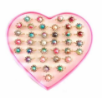 13-Oct-2022Children’s SleepwearFabric / Textile / Garment / Home TextileBurn Hazard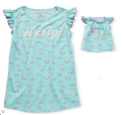 20-Oct-2022Mittal International Baby BlanketToys and Childcare ProductsChoking Hazard, Entrapment Hazard, Strangulation Hazard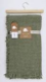 20-Oct-2022Gel Blaster SURGE 1.0 Toy GunToys and Childcare ProductsFire Hazard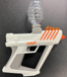 20-Oct-2022Birds Choice Hanging and Pole-Mounted Acrylic Bird BathPet ItemsFire Hazard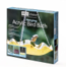 20-Oct-2022Apeks Exotec SCUBA Diving Buoyancy Compensator Device (BCDs)Sporting Goods / EquipmentInjury Hazard, Drowning Hazard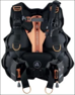 20-Oct-2022Butterfly Net Set and Army Action Figure PlaysetOutdoor Living Items, Toys and Childcare ProductsHealth Risk Hazard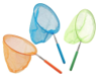 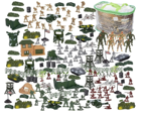 25-Oct-2022Pine-Sol® Scented Multi-Surface Cleaner, CloroxPro® Pine-Sol® All Purpose Cleaner, and Clorox® Professional™ Pine-Sol® Lemon Fresh CleanerChemicalsMicrobiological Hazard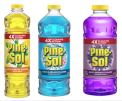 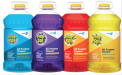 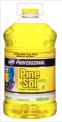 27-Oct-2022Horizon T101-05 TreadmillSporting Goods / EquipmentFall Hazard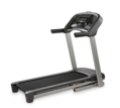 27-Oct-2022Punisher Adult Cycling HelmetSporting Goods / EquipmentInjury Hazard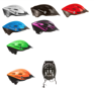 27-Oct-2022LG Energy Solution “RESU 10H” Lithium-Ion Residential Energy Storage System BatteryElectrical AppliancesFire Hazard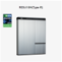 27-Oct-2022Amazon Basics Executive Desk ChairFurnitureFall Hazard, Injury Hazard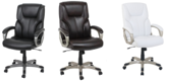 27-Oct-2022Meic Power Adapter Sold with Brother AirSure DF-2 Dynamic Filtration Tabletop Air PurifierElectrical AppliancesElectric Shock Hazard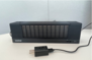 27-Oct-2022Goalsetter Wall-Mounted Basketball GoalSporting Goods / EquipmentFall Hazard, Injury Hazard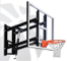 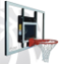 